РОССИЙСКАЯ ФЕДЕРАЦИЯРОСТОВСКАЯ ОБЛАСТЬВЕРХНЕДОНСКОЙ РАЙОНАДМИНИСТРАЦИЯ НИЖНЕБЫКОВСКОГО СЕЛЬСКОГО ПОСЕЛЕНИЯПОСТАНОВЛЕНИЕ20.01.2015                                            №  2                                      х.БыковскийО внесении измененийв постановление АдминистрацииНижнебыковского сельского поселения от 27.12.2011 № 104В целях обеспечения единых требований к формированию, утверждению 
и контролю за исполнением муниципального задания для муниципальных учреждений Нижнебыковского сельского поселения Администрация Нижнебыковского сельского поселенияПОСТАНОВЛЯЕТ:1. Внести в постановление Администрации Нижнебыковского сельского поселения от 27.12.2011 № 104 «О порядке организации работы по формированию и финансовому обеспечению муниципального задания муниципальным бюджетным учреждениям Нижнебыковского сельского поселения» изменения согласно приложению.2. Постановление вступает в силу со дня его официального опубликования.3. Контроль за выполнением постановления возложить заведующего сектором экономики и финансов Шикун И.Л..Постановление вноситСектор экономики и финансовПриложениек постановлениюАдминистрацииНижнебыковского сельского поселенияот 20.01.2015 № 2ИЗМЕНЕНИЯ, вносимые в постановление Администрации Нижнебыковского сельского поселенияот 27.12.2011 № 104 «О порядке организации работы по формированию и финансовому обеспечению муниципального задания муниципальным бюджетным учреждениям Нижнебыковского сельского поселения»1. В постановлении:1.1. Преамбулу изложить в редакции:«В соответствии с пунктами 3 и 4 статьи 692 Бюджетного кодекса Российской Федерации, подпунктом 2 пункта 7 статьи 92 Федерального закона 
от 12.01.1996 № 7-ФЗ «О некоммерческих организациях», подпунктом 2 
пункта 5 статьи 4 Федерального закона от 01.11.2006 № 174-ФЗ «Об автономных учреждениях» и в целях обеспечения единых требований к формированию, утверждению и контролю за исполнением муниципального задания для муниципальных учреждений Нижнебыковского сельского поселения Администрация Нижнебыковского сельского поселения постановляет:».1.2. Пункты 1 – 3 изложить в редакции:«1. Утвердить Порядок формирования и финансового обеспечения выполнения муниципального задания муниципальными учреждениями Нижнебыковского сельского поселения согласно приложению № 1.Установить, что формирование муниципального задания и показателей проекта бюджета Нижнебыковского сельского поселения Верхнедонского района в соответствии с указанным Порядком осуществляется для муниципальных бюджетных учреждений Нижнебыковского сельского поселения, а также муниципальных казенных учреждений Нижнебыковского сельского поселения, определенных в соответствии с решением органа местного самоуправления Нижнебыковского сельского поселения.2. Утвердить Методику определения нормативных затрат на оказание муниципальных услуг (выполнение работ) и нормативных затрат на содержание недвижимого имущества и особо ценного движимого имущества муниципальными учреждениями Нижнебыковского сельского поселения в целях формирования финансового обеспечения выполнения муниципального задания согласно приложению № 2.3. Утвердить Порядок проведения мониторинга и контроля выполнения муниципальных заданий муниципальными учреждениями Нижнебыковского сельского поселения согласно приложению № 3».2. В приложении № 1:2.1. Положение о формировании и финансовом обеспечении выполнения муниципального задания муниципальными учреждениями Нижнебыковского сельского поселения изложить в редакции:«ПОРЯДОК 
формирования и финансового 
обеспечения выполнения муниципального задания 
муниципальными учреждениями Нижнебыковского сельского поселенияОбщие положения1.1. Настоящий Порядок устанавливает общие принципы формирования и финансового обеспечения выполнения муниципального задания на оказание муниципальных услуг (выполнение работ) муниципальными казенными, бюджетными учреждениями Нижнебыковского сельского поселения (далее –муниципальное задание), а также полномочия Администрации Нижнебыковского сельского поселения в части разработки, утверждения и контроля за выполнением муниципального задания.1.2. Муниципальное задание представляет собой документ, устанавливающий требования к составу, качеству и (или) объему (содержанию), условиям, порядку и результатам оказания муниципальных услуг (выполнения работ).1.3. Муниципальное задание формируется по форме согласно приложению № 1 к настоящему Порядку:для муниципальных бюджетных учреждений Нижнебыковского сельского поселения в обязательном порядке;для муниципальных казенных учреждений Нижнебыковского сельского поселения в случае принятия главным распорядителем бюджетных средств, в ведении которого находится муниципальное казенное учреждение, решения о формировании для него муниципального задания.1.4. Показатели муниципального задания используются:при составлении проекта бюджета Нижнебыковского сельского поселения для планирования бюджетных ассигнований на оказание муниципальных услуг (выполнение работ);для определения объема субсидий на выполнение муниципального задания муниципальными бюджетными учреждениями Нижнебыковского сельского поселения;при составлении бюджетных смет муниципальных казенных учреждений Нижнебыковского сельского поселения.1.5. Муниципальные задания и отчеты об их исполнении, за исключением содержащихся в них сведений, отнесенных к государственной тайне, в течение месяца после их утверждения размещаются в информационно-телекоммуникационной сети «Интернет» на официальном сайте Администрации Нижнебыковского сельского поселения или главных распорядителей средств бюджета Нижнебыковского сельского поселения, в ведении которых находятся муниципальные учреждения.1.6. В настоящем Порядке используются понятия и термины, применяемые в Бюджетном кодексе Российской Федерации, федеральных законах, иных нормативных правовых актах Российской Федерации, законах и иных правовых актах Ростовской области, Нижнебыковского сельского поселенияФормирование и утверждение муниципального задания2.1. Муниципальное задание формируется в соответствии со сводным ведомственным перечнем муниципальных услуг (работ), оказываемых (выполняемых) в качестве основных видов деятельности муниципальными учреждениями Нижнебыковского сельского поселения (далее – ведомственный перечень) согласно приложению № 2 к настоящему Порядку.2.2. При установлении для муниципального бюджетного, казенного учреждения Нижнебыковского сельского поселения (далее – Учреждение) муниципального задания одновременно на оказание муниципальной услуги (услуг) и на выполнение работы (работ) муниципальное задание формируется из двух частей, каждая из которых должна содержать отдельно требования к оказанию муниципальной услуги (услуг) и к выполнению работы (работ).2.3. При установлении для Учреждения муниципального задания на оказание нескольких муниципальных услуг (выполнение нескольких работ) муниципальное задание формируется из нескольких разделов, каждый из которых должен содержать требования к оказанию одной муниципальной услуги (выполнению одной работы).2.4. Муниципальное задание формируется на очередной финансовый год и плановый период при формировании проекта бюджета Нижнебыковского сельского поселения и утверждается в срок не позднее одного месяца после официального опубликования решения Собрания депутатов Нижнебыковского сельского поселения о бюджете Нижнебыковского сельского поселения Верхнедонского района на очередной финансовый год и плановый период.2.5. Муниципальное задание формируется и утверждается в отношении:муниципальных казенных учреждений Нижнебыковского сельского поселения– главными распорядителями средств бюджета Нижнебыковского сельского поселения, в ведении которых находятся муниципальные казенные учреждения Нижнебыковского сельского поселения;муниципальных бюджетных учреждений Нижнебыковского сельского поселения– органами местного самоуправления Нижнебыковского сельского поселения и отделами Администрации Нижнебыковского сельского поселения, осуществляющими функции и полномочия учредителя муниципальных бюджетных учреждений Нижнебыковского сельского поселения.2.6. Муниципальное задание должно содержать:показатели, характеризующие качество и (или) объем (содержание) оказываемых муниципальных услуг (выполняемых работ);порядок контроля за исполнением муниципального задания;условия и порядок для досрочного прекращения исполнения муниципального задания;требования к отчетности об исполнении муниципального задания.Муниципальное задание на оказание муниципальных услуг физическим и юридическим лицам также должно содержать:определение категорий физических и (или) юридических лиц, являющихся потребителями муниципальных услуг;порядок оказания соответствующих услуг;предельные цены (тарифы) на оплату муниципальных услуг физическими или юридическими лицами в случаях, если законодательством Российской Федерации предусмотрено их оказание на платной основе, либо порядок установления указанных цен (тарифов) в случаях, установленных законодательством Российской Федерации.2.7. Муниципальное задание устанавливается с учетом:прогнозируемой потребности в соответствующей муниципальной услуге (работе), оцениваемой на основании динамики количества потребителей муниципальных услуг, объемов выполняемых работ, уровня удовлетворенности существующим объемом и качеством муниципальных услуг (работ);возможностей Учреждений по оказанию муниципальных услуг (выполнению работ);показателей фактического выполнения Учреждением муниципального задания в отчетном и текущем финансовых годах.2.8. В муниципальное задание могут быть внесены изменения в случаях:внесения изменений в ведомственный перечень; изменения условий оказания муниципальных услуг (выполнение работ);изменения объема оказываемых муниципальных услуг;изменения размера субсидии на финансовое обеспечение выполнения муниципального задания по основаниям, установленным в соглашении о порядке и условиях предоставления субсидии на финансовое обеспечение выполнения муниципального задания;изменения лимитов бюджетных обязательств на финансовое обеспечение выполнения муниципального задания муниципальными казенными учреждениями Нижнебыковского сельского поселения.2.9. В случае, если корректировка муниципального задания требует внесения изменений в сводную бюджетную роспись, в том числе на основании результатов контрольных проверок по представлениям и предписаниям органов  финансового контроля, главными распорядителями средств бюджета Нижнебыковского сельского поселения, в ведении которых находятся данные учреждения, вносятся в сектор экономики и финансов администрации Нижнебыковского сельского поселения в установленном порядке предложения об изменениях в сводную бюджетную роспись с приложением обоснований и результатов мониторинга исполнения муниципальных заданий на предоставление муниципальных услуг, а также результатов контрольных проверок органов  финансового контроля.2.10. В случае, если муниципальное бюджетное учреждение Нижнебыковского сельского поселения не обеспечило (не обеспечивает) выполнение количественных и (или) качественных показателей утвержденного ему муниципального задания, главный распорядитель средств бюджета Нижнебыковского сельского поселения, осуществляющий функции и полномочия учредителя,  обязан принять одну из следующих мер:скорректировать в текущем финансовом году муниципальное задание с соответствующим перерасчетом размера субсидии на финансовое обеспечение выполнения муниципального задания;потребовать частичного или полного возврата необоснованно полученной субсидии на финансовое обеспечение выполнения муниципального задания в сумме,  эквивалентной стоимости неоказанных (некачественно оказанных) муниципальных услуг; уменьшить на сумму необоснованно полученной субсидии на финансовое обеспечение выполнения муниципального задания за отчетный год размер субсидии на финансовое обеспечение выполнения муниципального задания в году, следующем за отчетным финансовым годом.2.11. В случае приостановления в установленном порядке деятельности Учреждения в связи с проведением капитального ремонта или реконструкции здания Учреждения муниципальное задание на период проведения работ не формируется.Финансовое обеспечение выполнения муниципального задания3.1. Финансовое обеспечение выполнения муниципального задания осуществляется в пределах бюджетных ассигнований, предусмотренных сводной бюджетной росписью  бюджета Нижнебыковского сельского поселения Верхнедонского района.3.2. Главные распорядители средств бюджета Нижнебыковского сельского поселения, в ведении которых находятся муниципальные казенные учреждения, при определении показателей бюджетной сметы вправе использовать нормативные затраты на оказание муниципальных услуг (выполнение работ) и нормативные затраты на содержание имущества, переданного на праве оперативного управления муниципальному казенному учреждению.Порядок определения указанных затрат устанавливается главными распорядителями средств бюджета Нижнебыковского сельского поселения, в ведении которых находятся муниципальные казенные учреждения. 3.3. Финансовое обеспечение выполнения муниципального задания формируется в соответствии с Методикой определения нормативных затрат на оказание муниципальных услуг (выполнение работ) и нормативных затрат на содержание недвижимого имущества и особо ценного движимого имущества муниципальными учреждениями Нижнебыковского сельского поселения согласно приложению № 2 к настоящему постановлению.3.4. Размер субсидии на финансовое обеспечение выполнения муниципального задания для муниципальных бюджетных учреждений Нижнебыковского сельского поселения определяется на основании нормативных затрат на оказание муниципальных услуг (выполнение работ) и нормативных затрат на содержание недвижимого имущества и особо ценного движимого имущества.3.5. При оказании в случаях, установленных законодательством, муниципальным бюджетным учреждением Нижнебыковского сельского поселения муниципальных услуг (выполнении работ) физическим и (или) юридическим лицам за плату в пределах установленного муниципального задания размер субсидии на финансовое обеспечение выполнения указанного муниципального задания рассчитывается с учетом средств, планируемых к поступлению от потребителей указанных муниципальных услуг (работ).3.6. Предоставление муниципальному бюджетному учреждению Нижнебыковского сельского поселения субсидии в течение финансового года осуществляется на основании соглашения о порядке и условиях предоставления субсидии на финансовое обеспечение выполнения муниципального задания (далее – соглашение), заключаемого между муниципальным бюджетным учреждением Нижнебыковского сельского поселения и органом местного самоуправления Нижнебыковского сельского поселения в соответствии с формой согласно приложению № 3 к настоящему Порядку. Для учреждений, указанных в пункте 1.8 Методики определения нормативных затрат на оказание муниципальных услуг (выполнение работ) и нормативных затрат на содержание недвижимого имущества и особо ценного движимого имущества муниципальными учреждениями Нижнебыковского сельского поселения, соглашение разрабатывается в индивидуальном порядке по форме, согласованной сектором экономики  и финансов администрации Нижнебыковского сельского поселения.3.7. Соглашение определяет права, обязанности и ответственность сторон, в том числе объем и периодичность перечисления субсидии в течение финансового года и планового периода.3.8. При выявлении  фактов невыполнения муниципальным бюджетным учреждением Нижнебыковского сельского поселения  количественных и (или) качественных показателей утвержденного ему муниципального задания  в истекшем финансовом году на основании результатов рассмотрения годового отчета учреждения об исполнении муниципального задания  учредитель  принимает решение об уменьшении субсидии на финансовое обеспечение выполнения муниципального задания текущего финансового года на сумму необоснованно полученной в отчетном году субсидии на финансовое обеспечение выполнения муниципального задания, эквивалентной стоимости неоказанных (некачественно оказанных) муниципальных услуг, в срок, не позднее 1 апреля текущего года.При выявлении фактов невыполнения муниципальным бюджетным учреждением Нижнебыковского сельского поселения  количественных и (или) качественных показателей утвержденного ему муниципального задания в ходе проводимого проверочного действия органов финансового контроля указанные меры  применяются в срок, не позднее  30 дней (или в установленные предписаниями и (или) представлениями органов финансового контроля сроки, если данный факт был установлен в ходе проводимого ими проверочного действия) с момента выявления такого факта.3.9. При выявлении фактов необоснованного превышения объема субсидии, предоставленной учреждению на финансовое обеспечение выполнения муниципального задания, над объемом субсидии, рассчитанным в соответствии с Методикой определения нормативных затрат на оказание муниципальных услуг (выполнение работ) и нормативных затрат на содержание недвижимого имущества и особо ценного движимого имущества муниципальными учреждениями Нижнебыковского сельского поселения согласно приложению № 2 к настоящему постановлению в целях формирования финансового обеспечения выполнения муниципального задания, в том числе в ходе проводимого проверочного действия органов финансового контроля,  орган местного самоуправления Нижнебыковского сельского поселения  в срок не позднее  30 дней (или в установленные предписаниями и (или) представлениями органов финансового контроля сроки, если данный факт был установлен в ходе проводимого ими проверочного действия)с момента выявления такого факта принимает решение об уменьшении на соответствующую сумму размера  субсидии на финансовое обеспечение выполнения муниципального задания в текущем финансовом году или размера субсидии на финансовое обеспечение выполнения муниципального задания следующего финансового года.».2.2. Приложение № 1 изложить в редакции:«Приложение № 1к Порядку формированияи финансового обеспечениявыполнения муниципального заданиямуниципальными учреждениямиНижнебыковского сельского поселенияФОРМАмуниципального заданияУТВЕРЖДАЮ____________________________________________________________(подпись, Ф.И.О. руководителя главного распорядителя средств бюджета Нижнебыковского сельского поселения, в ведении которого находятся казенные учреждения/органа местного самоуправления Нижнебыковского сельского поселения осуществляющего функции и полномочия учредителя муниципальных бюджетных учреждений Нижнебыковского сельского поселения)«____» ____________________________ г.МУНИЦИПАЛЬНОЕ ЗАДАНИЕ_______________________________________________________________(полное и сокращенное наименование муниципального учреждения)на ____ год и плановый период ____ и ____ годовЧАСТЬ 1. МУНИЦИПАЛЬНЫЕ УСЛУГИ(формируется при установлении муниципального задания на оказание муниципальных услуг)РАЗДЕЛ 1 (2 …)1. Наименование муниципальной услуги ________________________________________________________________________________________.2. Потребители муниципальной услуги _________________________________________________________________________________________.3. Показатели, характеризующие объем и (или) качество муниципальной услуги.3.1. Показатели, характеризующие качество муниципальной услуги.3.2. Объем муниципальной услуги (в натуральных показателях).3.3. Объем муниципальной услуги на очередной финансовый год по кварталам*.* За исключением образовательных услуг, услуг по подготовке спортсменов и учащихся образовательных учреждений спортивной направленности.4. Порядок оказания муниципальной услуги.4.1. Реквизиты нормативных правовых актов, регулирующих порядок оказания муниципальной услуги.__________________________________________________________________________________________________________________________________________________________________________________________________________________________________________________4.2. Порядок информирования потенциальных потребителей муниципальной услуги.5. Предельные цены (тарифы) на оплату муниципальной услуги в случаях, если законодательством Российской Федерации предусмотрено ее оказание в рамках выполнения муниципального задания на платной (частично платной) основе.5.1. Реквизиты нормативного правового акта, устанавливающего цены (тарифы) на платные услуги либо порядок их установления ____________.5.2. Орган, устанавливающий цены (тарифы) _____________________________________________________________________________________.5.3. Значения предельных цен (тарифов).ЧАСТЬ 2. РАБОТЫ(формируется при установлении муниципального задания на выполнение работ)РАЗДЕЛ 1 (2 ...)1. Наименование муниципальной работы _______________________________________________________________________________________.2.1. Характеристика работы.2.2. Характеристика работы на очередной финансовый год в разрезе по кварталам.3. Реквизиты регламента или иного документа, устанавливающего порядок выполнения работ и/или определяющего требования к содержанию работ ________________________________________________________________________________________________________.ЧАСТЬ 3. ОБЩИЕ СВЕДЕНИЯ О ВЫПОЛНЕНИИ МУНИЦИПАЛЬНОГО ЗАДАНИЯ1. Условия и порядок для досрочного прекращения исполнения муниципального задания ______________________________________________.2. Порядок контроля за исполнением муниципального задания.3. Требования к отчетности об исполнении муниципального задания.3.1. Форма отчета об исполнении муниципального задания в части оказания муниципальной услуги (работ), муниципальной работы (работ).*  Отчетным периодом является квартал.3.2. Сроки представления отчетов об исполнении муниципального задания __________________________________________________________.3.3. Иные требования к отчетности об исполнении муниципального задания ________________________________________________________.».2.3. Приложение № 2 изложить в следующей редакции:«Приложение № 2 к Порядку формирования и финансового обеспечения выполнения муниципального задания муниципальными учреждениями Нижнебыковского сельского поселенияСводный ведомственный переченьмуниципальных услуг (работ), оказываемых (выполняемых) в качестве основных видов деятельности муниципальными учреждениями Нижнебыковского сельского поселенияТаблица 1. Перечень комплексных (укрупненных) услуг (работ),  оказываемых (выполняемых) муниципальными учреждениями культуры Нижнебыковского сельского поселения2.4. Приложение № 3 изложить в редакции:«Приложение № 3к Порядку формированияи финансового обеспечениявыполнения муниципального заданиямуниципальными учреждениямиНижнебыковского сельского поселенияФОРМАсоглашения о порядке и условиях предоставлениясубсидии на финансовое обеспечение выполнения муниципального
задания на оказание муниципальных услуг (выполнение работ)г. _________________ 						«____» ___________ 20   г.Учредитель ___________________________________________________________(наименование органа местного самоуправления, осуществляющего функции и полномочия учредителя муниципального бюджетного учреждения)в лице руководителя ___________________________________________________,       (Ф.И.О.)действующего на основании ____________________________________________,(наименование, дата, номер нормативного правового акта)с одной стороны, и муниципальное бюджетное учреждение __________________________________________________________________________________________________________________________________________(наименование муниципального бюджетного учреждения)(далее – Учреждение) в лице руководителя _______________________________,(Ф.И.О.)действующего на основании ____________________________________________,(наименование, дата, номер правового акта)с другой  стороны, вместе именуемые Сторонами, заключили настоящее Соглашение о нижеследующем.Предмет СоглашенияПредметом настоящего Соглашения является определение порядка и условий предоставления Учредителем Учреждению субсидии из бюджета Нижнебыковского сельского поселения на финансовое обеспечение выполнения муниципального задания на оказание муниципальных услуг (выполнение работ) (далее – муниципальное задание).Цель предоставления Субсидия предоставляется на финансовое обеспечение оказания муниципальных услуг (выполнения работ) в соответствии с требованиями к качеству и (или) объему (содержанию), порядку оказания муниципальных услуг (выполнения работ), определенными в муниципальном задании. Порядок расчета субсидии3.1. Размер субсидии на финансовое обеспечение выполнения муниципального задания (далее – Субсидия) определяется:в соответствии с Методикой определения нормативных затрат на оказание муниципальных услуг (выполнение работ)  и нормативных затрат на содержание недвижимого имущества и особо ценного движимого имущества муниципальными учреждениями Нижнебыковского сельского поселения в целях формирования финансового обеспечения выполнения муниципального задания, утвержденной постановлением Администрации Нижнебыковского сельского поселения Ростовской области от 27.12.2011 № 104 «О порядке организации работы по формированию и финансовому обеспечению муниципального задания муниципальным бюджетным учреждениям Нижнебыковского сельского поселения»;с учетом нормативных затрат на оказание муниципальных услуг и нормативных затрат на содержание недвижимого имущества и особо ценного движимого имущества, закрепленного за Учреждением или приобретенного Учреждением за счет средств, выделенных ему Учредителем на приобретение такого имущества (за исключением имущества, сданного в аренду, либо переданного третьим лицам на других основаниях), и расходов на уплату налогов, в качестве объекта налогообложения, по которым признается соответствующее имущество, в том числе земельные участки.3.2. Расчет размера субсидии на финансовое обеспечение выполнения муниципального задания приведен в приложении к Соглашению и является неотъемлемой частью настоящего Соглашения.В приложении, содержащем расчет размера субсидии, отражены все показатели, предусмотренные Методикой определения нормативных затрат на оказание муниципальных услуг (выполнение работ) и нормативных затрат на содержание недвижимого имущества и особо ценного движимого имущества муниципальными учреждениями Нижнебыковского сельского поселения в целях формирования финансового обеспечения выполнения муниципального задания, утвержденной постановлением  Администрации Нижнебыковского сельского поселения Ростовской области от 27.12.2011 № 104 «О порядке организации работы по формированию и финансовому обеспечению муниципального задания муниципальным бюджетным учреждениям Нижнебыковского сельского поселения».Основания для пересмотра Учреждению объемов и сроков перечисления средств финансового обеспечения на выполнение муниципального задания4.1. Учредитель вправе изменять размер предоставляемой в соответствии с настоящим Соглашением субсидии в случаях:изменения объема муниципальных услуг;изменения нормативных затрат на единицу муниципальных услуг (выполнения работ);изменения затрат на содержание недвижимого имущества и особо ценного движимого имущества Учреждения.4.2. Учредитель обязан изменять размер предоставляемой в соответствии с настоящим Соглашением субсидии в случаях:выявления фактов  необоснованно полученной субсидии на финансовое обеспечение выполнения муниципального задания в отчетном году в связи с невыполнением Учреждением количественных и (или) качественных показателей утвержденного ему муниципального задания на сумму выявленных нарушений, эквивалентную стоимости неоказанных (некачественно оказанных) муниципальных услуг;выявления фактов необоснованного превышения объема субсидии, предоставленной Учреждению на финансовое обеспечение выполнения муниципального задания в текущем или в отчетном году, над объемом субсидии, рассчитанным в соответствии с пунктом 3.1 настоящего Соглашения, на сумму превышения.4.3. В случае выявления фактов невыполнения Учреждением количественных и (или) качественных показателей утвержденного ему муниципального задания в текущем финансовом году, Учредитель, в месяце, следующем за отчетным периодом, осуществляет перерасчет путем соответствующего уменьшения суммы субсидии, причитающейся Учреждению в текущем месяце. Перерасчет субсидии по итогам календарного года на основании результатов рассмотрения годового отчета Учреждения об исполнении муниципального задания в срок не позднее 1 апреля года, следующего за отчетным, за исключением субсидии, предоставляемой за счет средств федерального и областного бюджетов. 5. Порядок предоставления субсидии5.1. Субсидия Учреждению предоставляется в ______ году (очередном финансовом году) в размере _______ тыс. рублей, в ______ году (1-м году планового периода) в размере ______ тыс. рублей, в ______ году (2-м году планового периода) _______ тыс. рублей, определенном в соответствии с приложением к настоящему Соглашению. Предоставление субсидии Учреждению осуществляется с начала очередного финансового года, но не ранее утверждения муниципального задания.5.2. Средства субсидии не могут быть использованы Учреждением на цели, не предусмотренные настоящим Соглашением, включая направление расходов на иные цели, определенные соответствующими постановлениями Администрации Нижнебыковского сельского поселения, за исключением приобретения основных средств стоимостью за единицу до трех тысяч рублей включительно.5.3. Перечисление субсидии осуществляется в соответствии с графиком, являющимся неотъемлемой частью настоящего Соглашения, с поквартальным перерасчетом в месяце, следующем за отчетным кварталом, сумм субсидии на финансовое обеспечение муниципального задания с учетом результатов проведенного Учредителем мониторинга исполнения Учреждением муниципального задания. 5.4. Перерасчет размера субсидии, подлежащей перечислению в декабре текущего года, с учетом результатов проведенного Учредителем мониторинга исполнения Учреждением муниципального задания, осуществляется по итогам календарного года на основании результатов рассмотрения годового отчета Учреждения об исполнении муниципального задания в срок не позднее 
1 апреля года, следующего за отчетным, за исключением субсидии, предоставляемой за счет средств федерального и областного бюджетов.Сумма субсидии, перечисленная сверх необходимого, с учетом итогов мониторинга исполнения муниципального задания за отчетный год, учитывается в сумме финансового обеспечения муниципального задания на следующий финансовый год.5.5. При выявлении нарушения условий предоставления субсидии в результате невыполнения муниципального задания по объему и (или) качеству услуг (работ), установленных настоящим Соглашением, а также в случае выявления фактов нецелевого, неправомерного, необоснованного использования средств, предоставление субсидии на выполнение муниципального задания приостанавливается и (или) сокращается.Возобновление предоставления субсидии осуществляется Учредителем после устранения Учреждением выявленных нарушений.6. Права и обязанности Сторон6.1. Учредитель обязуется:6.1.1. Рассматривать предложения Учреждения по вопросам, связанным с исполнением настоящего Соглашения, и сообщать о результатах их рассмотрения в срок не более 1-го месяца со дня поступления указанных предложений.6.2. Учредитель вправе:6.2.1. Вносить предложения об уточнении и дополнении Соглашения.6.2.2. Потребовать частичного или полного возврата Субсидии, предоставленной бюджетному учреждению, при фактическом исполнении муниципального задания в меньшем объеме, чем это предусмотрено, или с качеством, не соответствующим требованиям к оказанию муниципальных услуг, определенным в муниципальном задании.Частичный или полный возврат предоставленной Субсидии осуществляется по итогам календарного года на основании результатов рассмотрения годового отчета Учреждения об исполнении муниципального задания в срок не позднее 1 апреля года, следующего за отчетным.6.2.3. Осуществлять контроль за выполнением параметров муниципального задания.6.3. Учреждение обязуется:6.3.1. Осуществлять использование Субсидии в целях оказания муниципальных услуг (выполнения работ) в соответствии с требованиями к качеству и (или) объему (содержанию), порядку оказания муниципальных услуг (выполнения работ), определенными в муниципальном задании. 6.3.2. Выполнять в полном объеме количественные и качественные показатели утвержденного Учредителем муниципального задания.6.3.3. Не допускать расходование предоставленной Учреждению в рамках исполнения настоящего соглашения на финансовое обеспечение муниципального задания субсидии, на цели, определенные постановлениями Администрации Нижнебыковского сельского поселения о предоставлении субсидий на иные цели (по отраслевой направленности), за исключением приобретения основных средств стоимостью за единицу до трех тысяч рублей включительно.6.3.4. Своевременно информировать Учредителя об изменении условий оказания муниципальных услуг (выполнения работ), которые могут повлиять на изменение размера Субсидии.6.3.5. Осуществлять частичный или полный возврат средств, выделенных Учредителем на выполнение муниципального задания и использованных Учреждением с нарушениями установленного настоящим Соглашением условий ее предоставления в результате невыполнения муниципального задания по объему и (или) качеству услуг (работ), а также в случае выявления фактов нецелевого, неправомерного, необоснованного использования средств на основании предписаний и (или) представлений органов финансового контроля.6.4. Учреждение вправе:6.4.1. Вносить предложения об уточнении и дополнении условий Соглашения.6.4.2. Обращаться к Учредителю с предложением об изменении размера Субсидии в связи с изменением в муниципальном задании показателей объема (содержания) оказываемых муниципальных услуг (выполняемых работ) и (или) показателей качества (в случае их установления).6.4.3. Использовать средства Субсидии в целях выполнения (перевыполнения) количественных и качественных показателей утвержденного муниципального задания на расходы, связанные с основными видами деятельности Учреждения, определенными уставом Учреждения, с учетом положений пункта 6.3.3 настоящего Соглашения.7. Ответственность за неисполнение условий Соглашения7.1. В случае неисполнения или ненадлежащего исполнения Учреждением своих обязательств по настоящему Соглашению, Учредитель вправе сократить Учреждению объем Субсидии на финансовое обеспечение муниципального задания на сумму допущенных Учреждением нарушений, повлекших неисполнение или ненадлежащее исполнение Учреждением обязательств 
(в том числе за счет пересмотра отдельным категориям административно-управленческого персонала Учреждения выплат стимулирующего характера).7.2. В случае неисполнения или ненадлежащего исполнения Учреждением своих обязательств по настоящему Соглашению, Учредитель вправе приостановить Учреждению перечисление Субсидии на финансовое обеспечение муниципального задания путем изменения графика перечисления данной Субсидии (в том числе за счет пересмотра отдельным категориям административно-управленческого персонала Учреждения выплат стимулирующего характера).7.3. В случае неисполнения или ненадлежащего исполнения Учреждением своих обязательств по настоящему Соглашению, Учредитель вправе потребовать от Учреждения принятия мер дисциплинарной, административной и уголовной ответственности к виновным в совершении нарушений, повлекших неисполнение или ненадлежащее исполнение Учреждением своих обязательств по Соглашению, должностным лицам Учреждения в соответствии с действующим законодательством.7.4. В случае нарушения Учреждением срока возврата средств Субсидии настоящего Соглашения, на сумму подлежащих возврату денежных средств начисляются штрафные санкции в размере 0,5 процента от суммы несвоевременно возвращенных средств за каждый день просрочки до полного выполнения обязательств по возврату средств. Источником оплаты данных штрафных санкций, может быть в том числе мораторий на выплаты стимулирующего характера отдельным категориям административно-управленческого персонала Учреждения.7.5. Действия (бездействие) должностных лиц Учреждения, нарушающие бюджетное законодательство Российской Федерации, иные нормативные правовые акты, регулирующие бюджетные правоотношения, совершенные лицом, не являющимся участником бюджетного процесса, влечет ответственность в соответствии с законодательством Российской Федерации.7.6. В случае неисполнения или ненадлежащего исполнения своих обязательств в части, неурегулированной данным Соглашением, Стороны несут ответственность в соответствии с законодательством Российской Федерации.8. Срок действия СоглашенияНастоящее Соглашение вступает в силу с даты подписания обеими Сторонами и действует в течение срока действия муниципального задания, 
на финансовое обеспечение которого предоставляется Субсидия в рамках исполнения настоящего Соглашения.9. Заключительные положения9.1. Изменение настоящего Соглашения осуществляется в письменной форме в виде дополнений к настоящему Соглашению, которые являются его неотъемлемой частью.9.2. Расторжение настоящего Соглашения допускается по соглашению Сторон или по решению суда по основаниям, предусмотренным законодательством Российской Федерации.9.3. Споры между Сторонами решаются путем переговоров или в судебном порядке в соответствии с законодательством Российской Федерации.9.4. В случае прекращения действия настоящего Соглашения (в том числе в случае расторжения Соглашения в связи с неисполнением или ненадлежащим исполнением Учреждением принятых обязательств), неиспользованные средства Субсидии подлежат возврату в бюджет Нижнебыковского сельского поселения.9.5. Настоящее Соглашение составлено в двух экземплярах, имеющих одинаковую юридическую силу, на ____ листах каждое (включая приложение), по одному экземпляру для каждой Стороны Соглашения.10. Платежные реквизиты Сторон:Учредитель:				Учреждение:Местонахождения:			Местонахождения:Банковские реквизиты:		Банковские реквизиты:ИНН						ИННБИК						БИКр/с						р/сл/с						л/сРуководитель				Руководитель________________________             ____________________________               (Ф.И.О.)                                                    (Ф.И.О.)                                         М.П.                                                  М.П.».3. Приложение № 2 изложить в редакции:«Приложение № 2к постановлениюАдминистрации Нижнебыковского сельского поселения от 27.12.2011 № 104МЕТОДИКАопределения нормативных затрат на оказание 
муниципальных услуг (выполнение работ) и нормативных 
затрат на содержание недвижимого имущества и особо ценного 
движимого имущества муниципальными учреждениями Нижнебыковского сельского поселенияОбщие положения1.1. Настоящая Методика предназначена для определения: нормативных затрат на оказание муниципальных услуг (выполнение работ);нормативных затрат на содержание недвижимого имущества и особо ценного движимого имущества муниципальных учреждений Нижнебыковского сельского поселения.1.2. Нормативные затраты на оказание муниципальных услуг (выполнение работ) и нормативные затраты на содержание недвижимого имущества и особо ценного движимого имущества применяются для определения объема субсидии на финансовое обеспечение муниципального задания на оказание муниципальных услуг (выполнение работ) физическим и юридическим лицам за счет бюджетных ассигнований (далее – субсидия).1.3. Объем субсидии является основой для формирования плана финансово-хозяйственной деятельности муниципальных бюджетных учреждений.1.4. При формировании плана финансово-хозяйственной деятельности учреждения субсидия распределяется по направлениям расходования средств  учреждением самостоятельно с учетом потребности в соответствующих расходах.1.5. Нормативные затраты на оказание услуг определяются на основе нормативных затрат на оказание единицы муниципальной услуги и объема муниципального задания на оказание соответствующих муниципальных услуг.1.6. Нормативные затраты на оказание единицы муниципальной услуги определяются на основе утверждаемых в установленном порядке натуральных норм потребления ресурсов, используемых в процессе оказания услуги, нормативов оплаты труда, социальных стандартов, регламентов оказания услуги, иных сведений, используемых в расчетах показателей бюджета, и средних цен на потребительские товары, по данным территориального органа Федеральной службы государственной статистики по Ростовской области (Ростовстат) (далее – средние цены).1.7. Если по какому-то виду затрат натуральные нормы потребления ресурсов, используемых в процессе оказания услуги (выполнения работы), нормативы оплаты труда, социальные стандарты, регламенты оказания услуги не утверждены в установленном порядке, то при расчете нормативных затрат на оказание муниципальной услуги используются средние для каждой услуги затраты на ее оказание или сложившиеся за отчетные три года устойчивые относительные соотношения (удельные веса) между отдельными видами затрат.1.8. Для муниципальных услуг (работ), в отношении которых невозможно или нецелесообразно установить нормы потребления ресурсов (как правило, для работ и услуг, предоставление которых носит творческий, неповторимый характер,  нормативные затраты не определяются. Финансовое обеспечение муниципального задания учреждениям, выполняющим такие работы и предоставляющим такие услуги, формируется в индивидуальном порядке.Расчет финансового обеспечения выполнения муниципального задания2.1. Объем субсидии (ФОЗ) определяется по следующей формуле:- П,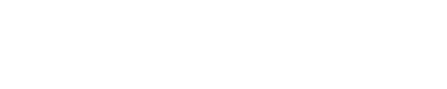 где: – нормативные затраты на оказание i-й муниципальной услуги (выполнения i-й работы), утвержденные на соответствующий финансовый год; – планируемый объем i-й муниципальной услуги (выполнения 
i-й работы) согласно муниципальному заданию, утвержденному на соответствующий финансовый год;n – количество услуг (работ), оказываемых (выполняемых) учреждением согласно муниципальному заданию, утвержденному на соответствующий финансовый год; – нормативные затраты на содержание недвижимого имущества и особо ценного движимого имущества учреждения, утвержденные на соответствующий финансовый год.П – планируемый объем поступлений от потребителей услуг, оказываемых на платной или частично платной основе в пределах установленного муниципального задания, в случаях, установленных законодательством, в части нормативных затрат, участвующих в расчете субсидии на финансовое обеспечение выполнения муниципального задания.3. Расчет нормативных затрат на оказание муниципальных услуг3.1. Нормативные затраты на оказание i-й муниципальной услуги () определяется по формуле: = НЗопi + НЗмзi + НЗппi + НЗохнi, где:НЗопi – нормативные затраты на основной персонал учреждения;НЗмзi – нормативные затраты на приобретение материальных запасов и приравненных к ним расходов, потребляемых в процессе оказания муниципальной услуги (далее – материальные запасы);НЗппi – нормативные затраты на прочий персонал учреждения;НЗохнi – нормативные затраты на общехозяйственные нужды, связанные 
с оказанием муниципальной услуги (далее – нормативные затраты на общехозяйственные нужды).3.2. Нормативные затраты на основной персонал (в зависимости от отраслевой специфики) включают в себя:нормативные затраты на оплату труда и начисления на выплаты по оплате труда основного персонала;нормативные затраты на повышение квалификации основного персонала в случаях, установленных законодательством;нормативные затраты на командировочные расходы, связанные с повышение квалификации основного персонала;нормативные затраты на услуги по медосмотру основного персонала в случаях, установленных законодательством.Нормативные затраты на оплату труда и начисления на выплаты по оплате труда основного персонала складываются из утвержденных в установленном порядке штатных расписаний, окладов и условий оплаты труда, установленных Правительством Ростовской области, Администрацией Нижнебыковского сельского поселения.3.3. Нормативные затраты на приобретение материальных запасов 
(в зависимости от отраслевой специфики) включают в себя:нормативные затраты на продукты питания;нормативные затраты на подписку на периодические издания и пополнение фондов библиотек муниципальных библиотечных учреждений;нормативные затраты на приобретение и реставрацию музейных предметов;нормативные затраты на учебники и учебные пособия, а также учебно-методические материалы, средства обучения и воспитания.3.4. Нормативные затраты на прочий персонал (вспомогательный, учебно-вспомогательный, технический, административно-управленческий и прочий персонал учреждения, не принимающий непосредственного участия в оказании муниципальной услуги) включают в себя (в зависимости от отраслевой специфики) нормативные затраты на оплату труда и начисления на выплаты по оплате труда прочего персонала.Нормативные затраты на прочий персонал (вспомогательный, учебно-вспомогательный, технический, административно-управленческий и прочий персонал учреждения, не принимающий непосредственного участия в оказании муниципальной услуги) в случае оказания учреждением нескольких услуг (выполнении нескольких работ) распределяются между услугами пропорционально нормативным затратам на основной персонал.3.5. Нормативные затраты на общехозяйственные нужды (в зависимости от отраслевой специфики) включают в себя:нормативные затраты на услуги связи;нормативные затраты на транспортные услуги;нормативные затраты на услуги банков;нормативные затраты на услуги в области информационных технологий 
(в том числе приобретение неисключительных (пользовательских) прав на программное обеспечение);нормативные затраты на хозяйственный инвентарь, канцелярские товары, расходные материалы к компьютерной и оргтехнике;нормативные затраты на приобретение моющих и дезинфицирующих средств;нормативные затраты на уборку помещений, в случае отсутствия в штатном расписании уборщиков служебных помещений.3.6. Муниципальным бюджетным, казенным учреждениям Нижнебыковского сельского поселения, предоставляющим услуги на платной или частично платной основе, главный распорядитель бюджетных средств наряду с муниципальным заданием на оказание услуг, дает учреждению задание на установленный таким главным распорядителем средств бюджета Нижнебыковского сельского поселения с учетом заключения Общественного совета при данном органе размер вырученных средств от предоставления услуг на платной или частично платной основе. При этом нормативные затраты определяются по всему объему услуг, предоставляемых учреждением (как по услугам, предоставляемым полностью за счет бюджетных средств, так и по услугам, предоставляемым на платной или частично платной основе).Муниципальное задание на размер вырученных средств от предоставления услуг на платной или частично платной основе устанавливается исходя из среднего объема фактически вырученных средств за последние три года.4. Расчет нормативных затрат на содержание 
недвижимого имущества и особо ценного движимого имущества4.1. Нормативные затраты на содержание недвижимого имущества и особо ценного движимого имущества определяются индивидуально для каждого учреждения без распределения по оказываемым учреждением услугам (выполняемым работам).К нормативным затратам на содержание данного имущества относятся:нормативные затраты на коммунальные услуги;нормативные затраты на охрану (обслуживание систем видеонаблюдения, тревожных кнопок, контроля доступа в здание);нормативные затраты на противопожарную безопасность (обслуживание оборудования, систем ОПС);нормативные затраты на текущий ремонт и техническое обслуживание зданий и сооружений;нормативные затраты на текущий ремонт и техническое обслуживание особо ценного движимого имущества;нормативные затраты на арендную плату за пользование имуществом 
(в случае если аренда необходима для выполнения муниципального задания);нормативные затраты на уборку помещений, не связанные с оказанием муниципальной услуги, в случае отсутствия в штатном расписании уборщиков служебных помещений;нормативные затраты на содержание транспорта, включая затраты на обязательное страхование гражданской ответственности владельца автотранспортных средств;нормативные затраты на приобретение топлива для котельных;нормативные затраты на санитарную обработку помещений;нормативные затраты на уплату налогов, сборов и иных обязательных платежей в бюджеты всех уровней.4.2. Нормативные затраты на содержание недвижимого и особо ценного движимого имущества определяются исходя из утвержденных в установленном порядке требований к содержанию такого имущества, в том числе к содержанию общего имущества в здании, строении, сооружении, помещение в котором принадлежит на праве оперативного управления муниципальному учреждению Нижнебыковского сельского поселения, а также исходя из утвержденных графиков ремонта и норматива затрат на текущий ремонт. В случае отсутствия утвержденного норматива величина затрат может быть определена по средней доле затрат на ремонт к балансовой стоимости основных фондов или оборудования, сложившейся за последние три года, с учетом возможностей бюджета Нижнебыковского сельского поселения.В случае постановки на баланс вновь принимаемого в эксплуатацию имущества, по которому отсутствуют как нормативы затрат на его содержание, так и данные о средних затратах за последние три года, величина затрат, связанных с содержанием имущества в первый год его эксплуатации может определяться исходя из средних затрат, связанных с содержанием аналогичного по характеристикам имущества, или на основе экспертной оценки, проведенной  учредителем. Во второй год эксплуатации имущества нормативы затрат на его содержание определяются исходя из данных о затратах, произведенных в первый год эксплуатации (с учетом возможностей бюджета Нижнебыковского сельского поселения); 
в третий год эксплуатации – исходя из данных о средних затратах за последние два года (с учетом возможностей бюджета Нижнебыковского сельского поселения).5. Расчет нормативных затрат на оказание услуг в случаях выполнения муниципального задания немуниципальными организациями5.1. Данный способ оценки нормативных затрат на оказание услуг применяется в случае выполнения муниципального задания организациями немуниципального сектора через процедуры открытого конкурса, аукциона или запроса котировок.5.2. Расчет нормативных затрат на оказание услуг организациями немуниципального сектора производится на основе оценки затрат бюджетных учреждений, оказывающих одноименную услугу.5.3. Особенностью расчета нормативных затрат на оказание услуг организациями немуниципального сектора является необходимость распределения по услугам всех затрат, включая затраты на содержание недвижимого имущества и особо ценного движимого имущества, затраты на уплату налогов (кроме налогов на фонд оплаты труда), пошлины и иные обязательные платежи, а также амортизационные отчисления.5.4. Средства на социальные выплаты (поддержку), выделяются организациям немуниципального сектора в порядке целевого финансирования.».4. Приложение № 3 изложить в редакции:«Приложение № 3к постановлениюАдминистрации Нижнебыковского сельского поселения от 27.12.2011 № 104ПОРЯДОКпроведения мониторинга и контроля 
выполнения муниципальных заданий 
муниципальными учреждениями Нижнебыковского сельского поселения1. Общие положения1.1. Мониторинг и контроль выполнения муниципальных заданий на оказание муниципальных услуг (выполнение работ) (далее – мониторинг) проводятся главными распорядителями средств бюджета Нижнебыковского сельского поселения (далее – ГРБС) на основании установленных настоящим Порядком форм мониторинга. 1.2. Мониторинг распространяется на все муниципальные учреждения Нижнебыковского сельского поселения, выполняющие муниципальные задания на оказание муниципальных услуг (выполнение работ).1.3. Настоящий Порядок проведения мониторинга является типовым. ГРБС при необходимости могут разрабатывать отраслевые порядки, дополняющие настоящий Порядок и учитывающие специфику предоставления муниципальных услуг в подведомственных учреждениях. Отраслевые порядки не должны противоречить основным принципам, заложенным в настоящем Порядке.2. Направления мониторинга2.1. Мониторинг проводится по следующим направлениям:соответствие объема предоставленных учреждением муниципальных услуг показателям, установленным в муниципальном задании;соответствие фактических значений показателей качества оказания муниципальных услуг плановым значениям, установленным в муниципальном задании;соотношение нормативных и фактических затрат на оказание единицы муниципальной услуги;соответствие объема выполненных учреждением работ показателям, установленным в муниципальном задании.2.2. Мониторинг соответствия объема предоставленных учреждением в отчетном периоде муниципальных услуг показателям, установленным в муниципальном задании, осуществляется в результате анализа информации, представленной учреждением по форме № 1 согласно приложению № 1 к настоящему Порядку.2.3. Мониторинг соответствия фактических значений показателей качества оказания муниципальных услуг плановым значениям, установленным в муниципальном задании, осуществляется в результате анализа информации, представленной Учреждением по форме № 2 согласно приложению № 1 к настоящему Порядку.2.4. Мониторинг соотношения нормативной и фактической стоимости предоставления единицы муниципальной услуги осуществляется в результате анализа информации, представленной Учреждением по форме № 3 согласно приложению № 1 к настоящему Порядку.2.5. Мониторинг соответствия объема выполненных работ показателям, установленным в муниципальном задании, осуществляется в результате анализа информации, представленной Учреждением по форме № 4 согласно приложению № 1 к настоящему Порядку.2.6. Дополнительными источниками информации для проведения мониторинга являются:проведение контрольных мероприятий, осуществляемых в соответствии с приложением № 2 к настоящему Порядку;рассмотрение обращений граждан, поступающих:в устной форме (звонки по «горячей линии», организованной ГРБС, а также в ходе приема граждан должностными лицами ГРБС);в письменной форме – ГРБС по почте, по факсу, по электронной почте, переданные в отдел корреспонденции ГРБС и другие;в форме заявлений, жалоб и предложений, зафиксированных в книге обращений, обязательной к ведению во всех учреждениях, оказывающих муниципальные услуги (выполняющих работы) в соответствии с приложением № 3 к настоящему Порядку.3. Корректировка параметров 
муниципального задания по результатам мониторинга3.1. На основании результатов мониторинга, а также результатов проверок учреждения, проведенных ГРБС, ГРБС принимает решение о корректировке муниципального задания учреждению на текущий год и (или) на плановый период.3.2. В зависимости от полученных результатов решения о дальнейшей деятельности Учреждения могут касаться следующих вопросов:о сохранении (увеличении, уменьшении) показателей муниципального задания и объемов бюджетных ассигнований;о перепрофилировании деятельности Учреждения;об изменении типа, реорганизации или ликвидации Учреждения;о внесении изменений в учредительные документы учреждения;о применении мер ответственности к руководителю учреждения;иные решения, не противоречащие законодательству Российской Федерации и нормативным правовым актам Ростовской области, Нижнебыковского сельского поселения.4. Публикация результатов мониторинга4.1. Результаты мониторинга публикуются на официальном сайте Администрации Нижнебыковского сельского поселения.Приложение № 1к Порядку проведения мониторинга и контроля выполнениямуниципальных заданий муниципальными учреждениями Нижнебыковского сельского поселенияФОРМЫмониторинга и контроля выполнения муниципальных
заданий муниципальными учреждениями Нижнебыковского сельского поселенияФорма № 1СООТВЕТСТВИЕ объема предоставленных 
учреждением муниципальных услугпоказателям, установленным в муниципальном заданииФорма № 2СООТВЕТСТВИЕфактических значений показателей 
качества оказания муниципальных услуг плановым 
значениям, установленным в муниципальном заданииФорма № 3СООТНОШЕНИЕнормативных и фактических затрат 
на оказание единицы муниципальной услугиФорма № 4СООТВЕТСТВИЕобъема выполненных учреждением работ 
показателям, установленным в муниципальном заданииПриложение № 2к Порядку проведения мониторинга и контроля выполнениямуниципальных заданий муниципальными учреждениями Нижнебыковского сельского поселенияПОРЯДОКпроведения контрольных мероприятийпо осуществлению проверок выполнения муниципального задания1. Контрольные мероприятия по осуществлению проверок выполнения муниципального задания (далее – контрольные мероприятия) проводятся ГРБС согласно плану проведения контрольных мероприятий, утвержденному руководителем ГРБС на соответствующий финансовый год. 2. Контрольные мероприятия могут проводиться внепланово на основании поступивших жалоб на качество оказываемых Учреждением услуг (выполняемых работ).3. Контрольные мероприятия проводятся по месту фактического предоставления муниципальных услуг в дни и часы работы проверяемого Учреждения.4. Продолжительность контрольного мероприятия не должна превышать десяти календарных дней. В исключительных случаях, связанных с необходимостью проведения специальных исследований, экспертиз значительного объема на основании мотивированного предложения должностного лица, осуществляющего контрольное мероприятие, руководитель ГРБС может продлить срок проведения контрольного мероприятия, но не более чем на двадцать календарных дней.5. О проведении каждого контрольного мероприятия издается отраслевой приказ с указанием:фамилии, имени, отчества должностного лица (лиц), направляемого для проведения контрольного мероприятия (далее – должностное лицо);правовых оснований проведения контрольного мероприятия;вида контрольного мероприятия (плановое, внеплановое);наименования Учреждения, в отношении которого проводится контрольное мероприятие;наименования муниципальных услуг, в отношении которых проводится проверка;цели, задач и предмета контрольного мероприятия;даты начала и окончания контрольного мероприятия.6. Контрольное мероприятие проводится с предварительным уведомлением проверяемого Учреждения в письменной форме, которое может содержать требования о заблаговременной (к началу проверки) подготовке необходимых для контрольного мероприятия материалов и документов, а также о проведении других подготовительных мероприятий.7. Контрольное мероприятие проводится должностным лицом на основании предъявленного им руководителю проверяемого Учреждения (или лицу, его замещающему) приказа и служебного удостоверения.8. В период проведения контрольного мероприятия должностное лицо вправе:посещать территорию и помещения проверяемого Учреждения;требовать от руководителя проверяемого Учреждения во время проведения контрольного мероприятия присутствия ответственных работников для своевременного ответа на поставленные вопросы и представления соответствующих документов;требовать от руководителя и работников Учреждения необходимые по существу контрольного мероприятия справки в письменной форме, в том числе справки, составленные на основании имеющихся документов, устных разъяснений, а также письменных объяснений;требовать от руководителя Учреждения необходимые оригиналы документов или их копии, делать копии документов;проверять документы, относящиеся к предмету контрольного мероприятия.9. В случае отказа руководителя Учреждения представлять необходимые для проведения контрольного мероприятия документы либо установления им других препятствий должностное лицо должно направить письменный запрос указанному руководителю с установлением сроков представления запрашиваемой информации (документов) и устранения создаваемых препятствий.10. В период осуществления контрольного мероприятия должностное лицо обязано:своевременно и в полном объеме исполнять предоставленные ему полномочия по предупреждению, выявлению и пресечению нарушений требований муниципального задания;соблюдать законодательство Российской Федерации, Ростовской области, права и законные интересы Учреждения;проводить контрольные мероприятия на основании и в строгом соответствии с приказом ГРБС о проведении контрольных мероприятий;не препятствовать руководителю Учреждения и уполномоченным им лицам присутствовать при проведении контрольного мероприятия, давать разъяснения по вопросам, относящимся к предмету контрольного мероприятия;не препятствовать осуществлению деятельности Учреждения;обеспечить сохранность и возврат оригиналов документов, полученных в ходе контрольного мероприятия;составить акт по результатам контрольного мероприятия;ознакомить руководителя Учреждения с актом, составленным по результатам контрольного мероприятия.11. По результатам проведения контрольного мероприятия должностным лицом составляется акт о проведении контрольного мероприятия, в котором указываются:наименование Учреждения, в отношении которого проводилось контрольное мероприятие;вид контрольного мероприятия (плановое, внеплановое);период проведения контрольного мероприятия;наименование муниципальных услуг, в отношении которых проводится проверка;критерии оценки выполнения стандартов оказания муниципальных услуг;отклонения от параметров муниципального задания;документально подтвержденные факты нарушений, выявленные в ходе контрольного мероприятия, или отсутствие таковых;выводы, содержащие оценку результатов контрольного мероприятия, и предложения по устранению выявленных нарушений.12. Акт о проведении контрольного мероприятия подписывается должностным лицом, а также руководителем Учреждения, в отношении которого проводилось контрольное мероприятие. В случае отказа руководителя Учреждения подписать акт, об этом делается соответствующая запись в акте.13. Акт о проведении контрольного мероприятия составляется в двух экземплярах, один из которых направляется руководителю Учреждения, 
в отношении которого проводилось контрольное мероприятие.Приложение № 3к Порядку проведения мониторинга и контроля выполнениямуниципальных заданий муниципальными учреждениями Нижнебыковского сельского поселенияПОРЯДОКведения книги обращений 1. Ведение книги обращений является обязательным для всех Учреждений, предоставляющих муниципальные услуги (выполняющих работы).2. Книга обращений регистрируется ГРБС и выдается прошнурованной, заверенной печатью и подписью его руководителя. 
На заглавном листе книги обращений указываются адрес и номера телефонов соответствующего ГРБС согласно приложению № 1 
к настоящему Порядку.3. Книга обращений должна находиться в специальном открытом футляре на видном и доступном для получателей услуг (работ) месте. Книга обращений должна предъявляться по первому требованию.4. Потребителю услуг, желающему внести запись в книгу обращений 
(по форме согласно приложению № 2 к настоящему Порядку), должны быть созданы для этого необходимые условия – предоставлены ручка и место для ведения записи.5. Руководитель Учреждения обязан в установленный срок рассмотреть внесенную в книгу обращений запись, разобраться в сложившейся ситуации, принять необходимые меры к устранению отмеченных недостатков и нарушений в работе Учреждения.6. По итогам рассмотрения записи руководитель Учреждения обязан сделать в книге обращений отметку о принятых мерах и в пятидневный срок направить письменный ответ заявителю, указавшему свой адрес.7. Копии ответов получателям бюджетных услуг хранятся у руководителя Учреждения в течение года с момента обращения.8. В случае, если для принятия мер по устранению отмеченных потребителем недостатков или реализации его предложений требуется более пяти дней, то руководитель Учреждения устанавливает для этого необходимый срок (но не более двадцати дней), о чем делает в книге соответствующую отметку.9. В случае, если вопрос не может быть решен силами Учреждения, руководитель Учреждения выносит его на рассмотрение ГРБС и ставит об этом в известность заявителя.10. ГРБС обязан не реже одного раза в квартал проверять правильность ведения книг обращений во всех подведомственных Учреждениях.11. На работников Учреждения, виновных в нарушении установленного порядка ведения книги обращений и рассмотрения обращений потребителей, могут быть наложены дисциплинарные взыскания.12. Книга обращений ежегодно проходит перерегистрацию в органе исполнительной власти.Приложение № 1к Порядку ведения книги обращенийФорма заглавного листа книги обращенийКНИГА ОБРАЩЕНИЙ_________________________________________________________________________________(наименование муниципального учреждения)Зарегистрирована в _____________________________________________________________(наименование ГРБС, осуществляющего функции и полномочия учредителя)_________________________________________________________________________________(адрес и номер телефона ГРБС, 
осуществляющего функции и полномочия учредителя)_____________________________________________________________________________(отметка о перерегистрации)Приложение №2к Порядку ведения книги обращенийФорма бланка обращенийОБРАЩЕНИЕ № ____Фамилия, имя, отчество заявителя_____________________________________________________________ _____________________________________________________________________Адрес заявителя ____________________________________________________________________________________________________________________________Содержание обращения __________________________________________________________________________________________________________________________________________________________________________________________Меры, принятые по заявлению администрацией учреждения ________________________________________________________________________________________________________________________________________________________________________________________________________________________________Ответ заявителю направлен «____» _____________ 20___ г.Подпись руководителя учреждения ____________________Дата «______» ___________ 20__ г.Для отметок представителя (ей) ГРБС, осуществляющего функции и полномочия учредителя _______________________________________________________________________________________________________________________________________________________________________________________________________________Дата «_____» ________________ 20__ г.Должность ________________________Подпись __________________________».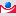 Глава Нижнебыковского сельского поселения К.Ф.ВенцовНаименование показателяЕдиница измеренияФормула расчетаФормула расчетаЗначения показателей качества муниципальной услугиЗначения показателей качества муниципальной услугиЗначения показателей качества муниципальной услугиЗначения показателей качества муниципальной услугиЗначения показателей качества муниципальной услугиИсточник информации о значении показателя (исходные данные для его расчета)Наименование показателяЕдиница измеренияФормула расчетаФормула расчетаотчетный финансовый годтекущий финансовый годочередной финансовый год1-й год планового периода2-й год планового периодаИсточник информации о значении показателя (исходные данные для его расчета)1. … Наименование показателяЕдиница измеренияЗначение показателей объема муниципальной услугиЗначение показателей объема муниципальной услугиЗначение показателей объема муниципальной услугиЗначение показателей объема муниципальной услугиЗначение показателей объема муниципальной услугиИсточник информации о значении показателяНаименование показателяЕдиница измеренияотчетный финансовый годтекущий финансовый годочередной финансовый год 1-й год планового периода2-й год планового периодаИсточник информации о значении показателяНаименование показателяЕдиница измеренияЗначение показателей объема муниципальной услугиЗначение показателей объема муниципальной услугиЗначение показателей объема муниципальной услугиЗначение показателей объема муниципальной услугиНаименование показателяЕдиница измеренияI кварталII кварталIII кварталIV кварталСпособ информированияСостав размещаемой информацииЧастота обновления информации1. … Наименование категории потребителейЦена (тариф), единица измерения1. … Наименование показателя результата выполнения работыЕдиница измеренияЗначение показателей результата выполнения работыЗначение показателей результата выполнения работыЗначение показателей результата выполнения работыЗначение показателей результата выполнения работыЗначение показателей результата выполнения работыНаименование показателя результата выполнения работыЕдиница измеренияотчетный годтекущий финансовый годочередной финансовый год1-й год планового периода2-й год планового периода1. … Наименование показателя результата выполнения работыЕдиница измеренияЗначение показателей результата выполнения работыЗначение показателей результата выполнения работыЗначение показателей результата выполнения работыЗначение показателей результата выполнения работыНаименование показателя результата выполнения работыЕдиница измеренияI кварталII кварталIII кварталIV квартал1. … Формы контроляПериодичностьОрганы местного самоуправления, осуществляющие контроль за исполнением муниципального задания1. … Наименование показателяЕдиница измеренияЗначение, утвержденное на отчетный период*Фактическое значение за отчетный период*Характеристика причин отклонения от запланированных значенийИсточник информации о фактическом значении показателяНаименование услуги 1.Наименование услуги 1.Наименование услуги 1.Наименование услуги 1.Наименование услуги 1.Наименование услуги 1.1. … Наименование услуги n.Наименование услуги n.Наименование услуги n.Наименование услуги n.Наименование услуги n.Наименование услуги n.1.…Наименование работы 1.Наименование работы 1.Наименование работы 1.Наименование работы 1.Наименование работы 1.Наименование работы 1.1.…Наименование работы n.Наименование работы n.Наименование работы n.Наименование работы n.Наименование работы n.Наименование работы n.1.…Тип (вид)  учрежденияНаименование комплексной услугиЕдиница измерения услугиКатегории потребителей услуг1. Сельский Дом культуры1. Услуга по организации досуга населения.Количество  мероприятийЖители Нижнебыковского сельского поселения2.Услуга по организации деятельности клубных формирований количество участников клубных формирований;Жители Нижнебыковского сельского поселения4. Сельская библиотека1. Услуги по библиотечному обслуживанию населения Количество выданных документов;количество пользователей библиотеки;количество справок;количество посетителей массовых мероприятий в стенах библиотекиЖители Нижнебыковского сельского поселенияНазвание муниципального учреждения, отчетный периодНазвание муниципального учреждения, отчетный периодНазвание муниципального учреждения, отчетный периодНазвание муниципального учреждения, отчетный периодНазвание муниципального учреждения, отчетный периодНазвание муниципального учреждения, отчетный период№ п/пнаименование услугинаименование показателя объема, единица измерения значение показателя объема, установленное муниципальным заданием для отчетного периода (квартал, год)фактическое значение показателя объема в отчетном периодепроцент исполнения [(5)/(4)] x 100%123456Название муниципального учреждения, отчетный периодНазвание муниципального учреждения, отчетный периодНазвание муниципального учреждения, отчетный периодНазвание муниципального учреждения, отчетный периодНазвание муниципального учреждения, отчетный периодНазвание муниципального учреждения, отчетный период№ п/пнаименование услугинаименование показателя качества, единица измерения значение показателя качества, установленное муниципальным заданием для отчетного периода (квартал, год)фактическое значение показателя качества в отчетном периодепроцент исполнения [(5)/(4)] x 100%123456Название муниципального учреждения, отчетный периодНазвание муниципального учреждения, отчетный периодНазвание муниципального учреждения, отчетный периодНазвание муниципального учреждения, отчетный периодНазвание муниципального учреждения, отчетный период№ п/пнаименование услугинормативные затраты на оказание услугифактические затраты на оказание услугипроцент исполнения [(4) / (3)] x 100%12345Название муниципального учреждения, отчетный периодНазвание муниципального учреждения, отчетный периодНазвание муниципального учреждения, отчетный периодНазвание муниципального учреждения, отчетный периодНазвание муниципального учреждения, отчетный периодНазвание муниципального учреждения, отчетный период№ п/пнаименование работынаименование показателя результата выполнения работы, единица измерениязначение показателя объема работ, установленное муниципальным заданием для отчетного периода (квартал, год)фактическое значение показателя объема выполненных работ в отчетном периодепроцент исполнения [(5)÷(4)] × 100%123456«___» _______________ 20__г.М.П._______________________________________________(подпись руководителя ГРБС, осуществляющего функции и полномочия учредителя)«___» _______________20__г.М.П._______________________________________________(подпись руководителя ГРБС, осуществляющего функции и полномочия учредителя)